汉语言文学专业本科毕业论文考核安排一、报考条件1．所有理论课程的考试已全部及格者方可报名参加该专业的毕业论文指导、答辩。2．对有理论课程尚未及格但已经报名参加2019年1月增考的考生，也可申请参加论文指导，如增考后全部理论课程合格，方可参加本次论文答辩（考生在答辩报到时，须出示打印好的有本人成绩的网页）；如增考理论课程未通过，则不得参加本次论文答辩，且论文指导、答辩费不退。请参加增考的考生申请毕业论文时慎重考虑。二、报考程序1．考生需于2018年12月7日前登录《江苏省高等教育自学考试网上信息系统（网址为http://www.jseea.cn:8089/zkzk82ce/）》，按照要求进行实践课程（论文）报名，逾期不予受理，后果由考生本人负责。如考生有多个准考证，须悉数填写；如考生有转考、免考、增考等情况，请在回表中详细说明，以免影响资格审核。否则，审核未通过者，后果自负。2．考生需于2018年12月7日前登录《江苏省高等教育自学考试网上信息系统（网址为http://www.jseea.cn:8089/zkzk82ce/）》，将论文指导、答辩费200元通过农行网上银行电子支付系统进行支付，详细付费过程请参阅http://www.jseea.cn:8089/zkzk82ce/网站上的《中国农业银行服务公告》。3．考生需于2018年12月7日前（以邮戳为准）将论文题目和论文提纲、《汉语言文学专业本科毕业论文申请回执》、专科毕业证书复印件、(如有免考、增考，须提供免考申请表、增考报名证明) 等材料的复印件（切勿寄原件），用挂号或EMS特快专递，寄交南京市鼓楼区宁海路122号南京师范大学文学院田俊老师处（邮政编码：210097  电话：025-83598452），并请详细、工整地填写《毕业论文申请回执》，表内的邮箱地址请与系统填报的邮箱地址一致。逾期或书写差错不予受理，后果由考生本人负责。考生必须同时履行以上3项手续，报考才算成功。三、论文撰写要求1．选题要求：考生应结合本专业所学课程，选择中国现当代文学、中国古代文学、外国文学、文学理论、古代汉语、现代汉语、语言应用、写作学以及中国文化等方面的论题。2．论文要求：考生应有自己的观点，且观点明确，有一定新意，内容充实，条理清楚，语言通畅，格式规范。字数在4000-6000字。3．已发表的论文不能再用。如在论文撰写中弄虚作假，将按有关规定严肃处理。4. 格式要求：登录南京师范大学文学院网站，“继续教育”站点，“文件下载”栏http://wxy.njnu.edu.cn/jxjy/wjxz.htm下载。四、日程安排1．2018年12月30日之前我校对考生申请材料进行资格审核，并在江苏省教育考试院网站报名系统中公布审核结果，届时请考生于2018年12月下旬密切关注“江苏省高等教育自学考试网上信息系统”中的审核结果，如有疑问，请与我校自考办联系。电话：025-83598522。2．申请材料审核通过后，文学院将根据考生选题，确定指导教师，并于2019年1月中旬以电子邮件的方式通知考生，考生也可登录文学院网站，“继续教育”站点，“通知公告”栏下载相关通知（http://wxy.njnu.edu.cn/jxjy/tzgg.htm）。届时若收不到通知，请书信或电话与南京师范大学文学院田俊老师联系（025-83598452）。3．考生的论文初稿、修改稿直接寄交指导教师指导（所有稿件自留原稿）。4．请考生将论文完成稿一式两份于2019年4月15日前（以邮戳为准）寄交指导教师，逾期未交取消本次论文答辩资格，且论文指导、答辩费不退。5．考生完成论文后，须做好答辩准备。答辩时间拟定于2019年5月上旬进行，具体安排将会通过电子邮件通知，考生也可以于5月下旬在南京师范大学文学院网站，“继续教育”站点，“通知公告”栏查询（http://wxy.njnu.edu.cn/jxjy/tzgg.htm）。五、考生注意事项1.考生在论文答辩报到时须持本人的居民身份证、准考证等证件和材料的原件，如有免考还需现场提供相关证明材料原件，否则不得参加本次论文答辩。2. 论文考核成绩将在http://www.jseea.cn:8089/zkzk82ce/网站上同时发布，我校不再发放考核成绩通知单。汉语言文学专业本科毕业论文申请回执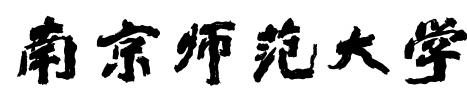 自学考试毕业论文                专业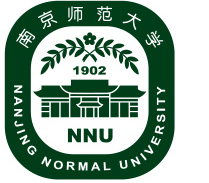 论文题目：                                                    通知书编号：                   作    者：                    准考证号：                    指导教师：                    年     月      日南京师范大学自学考试毕业论文登记表成绩为五级：优秀、良好、中等、及格、不及格。姓    名性别年龄民族准考证号职务职称电子邮箱通讯地址邮政编码联系电话联系电话论文题目为何要写这个题目？已读过哪些有关书籍、文章或资料。(可附页写)回执请寄南京市鼓楼区宁海路122号南京师范大学文学院办公室，田俊老师收南京市鼓楼区宁海路122号南京师范大学文学院办公室，田俊老师收南京市鼓楼区宁海路122号南京师范大学文学院办公室，田俊老师收南京市鼓楼区宁海路122号南京师范大学文学院办公室，田俊老师收南京市鼓楼区宁海路122号南京师范大学文学院办公室，田俊老师收南京市鼓楼区宁海路122号南京师范大学文学院办公室，田俊老师收南京市鼓楼区宁海路122号南京师范大学文学院办公室，田俊老师收南京市鼓楼区宁海路122号南京师范大学文学院办公室，田俊老师收南京市鼓楼区宁海路122号南京师范大学文学院办公室，田俊老师收邮政编码210097210097联系电话联系电话联系电话联系电话025-83598452 025-83598452 025-83598452 联 系 人田俊老师田俊老师指导教师指导教师指导教师指导教师情况说明作者：准考证号：答辩通知书编号：专业名称：专业名称：专业名称：论文题目：论文题目：论文题目：答辩时间：答辩时间：答辩时间：论文主要内容：论文主要内容：论文主要内容：答辩纪录（包括所提问题及答辩情况）：指导教师：答辩纪录（包括所提问题及答辩情况）：指导教师：答辩纪录（包括所提问题及答辩情况）：指导教师：指导教师评语：成绩：                     指导教师姓名：（签章）                           职称：年  月  日指导教师评语：成绩：                     指导教师姓名：（签章）                           职称：年  月  日指导教师评语：成绩：                     指导教师姓名：（签章）                           职称：年  月  日答辩小组评语：成 绩：                         组长姓名：组员姓名：  年  月  日答辩小组评语：成 绩：                         组长姓名：组员姓名：  年  月  日答辩小组评语：成 绩：                         组长姓名：组员姓名：  年  月  日